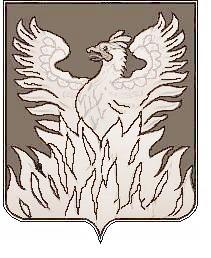 СОВЕТ ДЕПУТАТОВмуниципального образования«Городское поселение Воскресенск»Воскресенского муниципального районаМосковской области_______________________________________________________Р Е Ш Е Н И Еот 27.10.2017 г. № 384/58О внесении изменений в состав постоянных депутатских комиссий Совета депутатов городского поселения Воскресенск            В соответствии с Федеральным законом от 06.10.2003 № 131-ФЗ «Об общих принципах организации местного самоуправления в Российской Федерации», Уставом городского поселения Воскресенск Воскресенского муниципального района, Регламентом Совета депутатов городского поселения Воскресенск Воскресенского муниципального района, утвержденным решением Совета депутатов городского поселения Воскресенск Воскресенского муниципального района Московской области от 31.03.2017 г.№ 325/48, и на основании личного заявления депутата Щетининой Марины Ивановны от 23.10.2017 г.Совет депутатов городского поселения Воскресенск Воскресенского муниципального района Московской области РЕШИЛ:Внести изменения в состав постоянных депутатских комиссий Совета депутатов городского поселения Воскресенск:- по бюджету, налогам, кредитной и инвестиционной политике,- по экономическому развитию и управлению муниципальной собственностью, включив в них депутата Совета депутатов городского поселения Воскресенск Щетинину Марину Ивановну.2.  Настоящее решение вступает в силу со дня его принятия.3. Разместить (опубликовать) настоящее решение на Официальном сайте Городского поселения Воскресенск в соответствии с Уставом муниципального образования «Городское поселение Воскресенск» Воскресенского муниципального района Московской области.Глава городского поселения Воскресенск                                                   А.С. Владович